MustervorlageVereinbarung über die Übertragung von NutzungsrechtenZwischen__________________________________________________________________________________________________________________________________________________________________________________________________ (Name, Anschrift, Emailadresse), im Folgenden (Mit-)Urheber:in(en) genannt, und der Hochschule______________________________________________________ ___________________________________________________________________wird folgende Vereinbarung über die Übertragung von Nutzungsrechten an Werk(en) des/der (Mit-)Urheber:in(en) geschlossen:§ 1 VertragsgegenstandGegenstand dieser Vereinbarung ist die Übertragung von Nutzungsrechten an in der Anlage 1 genannten Werk(en)______________________________________________________________________________________________________________________________________________________________________________________________________________________________________________________________________________________________________________________________________________________________________________________________________________________________________________________________________________Titel und konkrete Beschreibung (Einzelheiten s. Anlage 1)§ 2 UrheberstellungDer /die (Mit-)Urheber:in(en) versichert/ versichern, dass er /sie dazu berechtigt ist/sind, die vertragsgegenständlichen Nutzungsrechte an dem/den aufgeführten Werk(en) zu übertragen. § 3 Freiheit von Rechten Dritter Der /die (Mit-)Urheber:in(en) versichert/versichern, dass das Werk/ die Werke frei von Rechten Dritter (z.B. Urheberrechten, Persönlichkeitsrechten, Markenrechten, Datenschutz) ist/sind und die erforderliche Vollmacht zum Abschluss dieses Vertrags besteht. Im Fall der Mitwirkung anderer an der Herstellung bestätigt/bestätigen der/die (Mit-)Urheber:in(en), dass sämtlichen Mitwirkenden der Inhalt dieser Vereinbarung bekannt ist und dass sie dieser zustimmen. § 4 Inhalt der NutzungsrechteDie Nutzungsrechte an dem/den betroffenen Werk(en) werden der Hochschule ausschließlich übertragen. Die Hochschule ist berechtigt, das /die Werk(e) zeitlich, räumlich und inhaltlich unbeschränkt zu nutzen. Die Übertragung der Nutzungsrechte erstreckt sich auf alle derzeit bekannten und unbekannten* Nutzungsarten und umfasst insbesondere die Vervielfältigung, Verbreitung, Digitalisierung, Ausstellung, Vorführung, Sendung, öffentliche Zugänglichmachung, öffentliche Wiedergabe, Bearbeitung und Umgestaltung, Langzeitarchivierung. Unzutreffendes bitte streichen Das/die betroffene(n) Werk(e) kann/können somit in allen beliebigen Medien, auf beliebige Weise digital und analog benutzt werden. Abweichendes hier eintragen:____________________________________________________________________________________________________________________________Die Hochschule ist berechtigt, das/die vertragsgegenständliche(n) Werke und seine/ihre Teile als Open Content** der Allgemeinheit zur Verfügung zu stellen über die in der Anlage 2*** genannte(n) Lizenz(en)****_________________________________________________________________________________________________________________, Uniform Resource Identifier (URI) des Lizenztextes____________________________________________________.Der /die (Mit-)Urheber:in(en) darf/dürfen das /die vertragsgegenständlichen Werk(e) nicht anderweitig verwerten. * Die Erstreckung der Nutzungsrechte auf unbekannte Nutzungsarten hat den Vorteil, dass die Formpflicht nach § 31a UrhG entfällt, aber den Nachteil, dass die Nutzungsrechte für unbekannte Nutzungsarten nicht mehr einfach eingeräumt werden können.**als Open Content werden freie Inhalte bezeichnet, deren kostenlose Nutzung und Weiterverbreitung urheberrechtlich erlaubt ist.***Wir empfehlen, den Abdruck des Lizenztextes dem Vertrag als Anlage 2 anzufügen.****Bei den Creative Commons Lizenzen der Version 4.0 ist zu berücksichtigen, dass nicht alle Klauseln   wirksam sind – insbesondere ist die Haftungsbeschränkungsklausel im Hinblick auf AGB-Recht unwirksam, die Geltung einer Haftungsbeschränkung damit nicht sicher. Eine mit dem deutschen Recht im Einklang stehende Haftungsbeschränkungsklausel enthalten CC-Lizenzen der Version 3.0. § 5 Anerkennung der Urheberschaft Der/die (Mit-)Urheber:in(en) ist/sind namentlich wie folgt____________________________________________________________________________________________________________________________________________________________________________________________zu benennen. Dies gilt nicht, wenn der/die (Mit-)Urheber:in(en) einen Verzicht auf die Namensnennung erklärt bzw. die Parteien einen solchen Verzicht vereinbart haben. Zu Beweiszwecken empfehlen wir, die Verzichtserklärung schriftlich festzuhalten.§ 6 VergütungDer/die (Mit-)Urheber:in(en) erhält/erhalten für die Übertragung von Nutzungsrechten folgende Vergütung___________________________________________________________§ 7 Salvatorische KlauselSoweit eine Bestimmung aus dieser Vereinbarung ungültig oder undurchsetzbar ist oder wird, bleiben die übrigen Bestimmungen aus dieser Vereinbarung davon unberührt.  __________________________Ort, Datum__________________________                      ______________________________Unterschrift(en) (Mit-)Urheber:in(en)                      Unterschriften HochschulleitungAnlagen:(1)_________________________________________________________________(2)_________________________________________________________________Diese Vorlage wird bereitgestellt twillo und freigegeben unter CC 0 1.0 .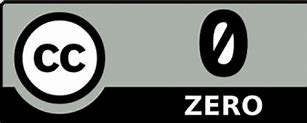 Stand: 01.09.2021